Publicado en Las Palmas de Gran Canaria el 10/01/2024 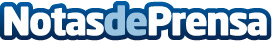 Repara tu Deuda Abogados cancela 49.000€ en Las Palmas de Gran Canaria con la Ley de Segunda OportunidadEl exonerado solicitó financiación para iniciar su actividad empresarial como oficial de albañilería, pero sufrió mucha morosidadDatos de contacto:David GuerreroResponsable de Prensa655956735Nota de prensa publicada en: https://www.notasdeprensa.es/repara-tu-deuda-abogados-cancela-49-000-en-las Categorias: Nacional Derecho Finanzas Canarias http://www.notasdeprensa.es